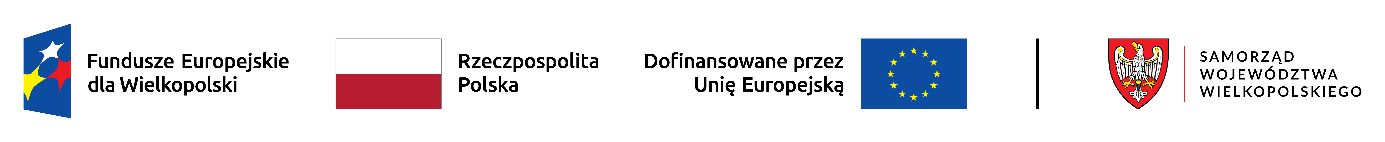 Załącznik nr 2 do SWZZamawiający:Powiatowe Centrum Pomocy Rodzinie w Słupcyul. Wojska Polskiego13 62-400 Słupca……………………………………………………………………[pełna nazwa, adres]Na potrzeby postępowania o udzielenie zamówienia publicznego pn.:prowadzonego przez Powiatowe Centrum Pomocy Rodzinie w Słupcy, oświadczam, co następuje:Oświadczam, że nie podlegam wykluczeniu z postępowania na podstawie 
art. 108 ust 1 ustawy Pzp.___________________________________________________________________[UWAGA: tę część oświadczenia należy wypełnić, gdy zachodzą przesłanki wykluczenia z art. 108 ust. 1 pkt 1, 2 i 5 lub art.109 ust.1 pkt 2-5 i 7-10 ustawy Pzp, a wykonawca korzysta z procedury samooczyszczenia, o której mowa w art. 110 ust. 2 ustawy Pzp]Oświadczam, że zachodzą w stosunku do mnie podstawy wykluczenia z postępowania na podstawie art. …………. ustawy Pzp (podać mającą zastosowanie podstawę wykluczenia spośród wymienionych w art. 108 ust. 1 pkt 1, 2 i 5 lub art. 109 ust. 1 pkt 2-5 i 7-10 ustawy Pzp). Jednocześnie oświadczam, że w związku z ww. okolicznością, na podstawie art. 110 ust. 2 ustawy Pzp podjąłem następujące środki naprawcze i zapobiegawcze: …………………………………………………………………………………………………..……………………………………………………………………………………………….….___________________________________________________________________Oświadczam, że nie zachodzą w stosunku do mnie przesłanki wykluczenia z postępowania na podstawie art. 7 ust. 1 ustawy z dnia 13 kwietnia 2022 r. o szczególnych rozwiązaniach w zakresie przeciwdziałania wspieraniu agresji na Ukrainę oraz służących ochronie bezpieczeństwa narodowego (t.j. Dz. U. z 2023r. poz. 129) .Oświadczam, że spełniam, określone przez Zamawiającego, warunki udziału w postępowaniu:_____________________________________________________________________________[UWAGA: tę część oświadczenia wypełnia tylko wykonawca/ wykonawca wspólnie ubiegający się o zamówienie, który polega na zdolnościach lub sytuacji podmiotów udostepniających zasoby, a jednocześnie samodzielnie w pewnym zakresie wykazuje spełnianie warunków]Oświadczam, że spełniam warunki udziału w postępowaniu określone przez zamawiającego w  następującym zakresie:…………………………………………………………………………………………………..Oświadczam, że w celu wykazania spełniania warunków udziału w postępowaniu, określonych przez Zamawiającego, polegam na zdolnościach lub sytuacji następującego/ych podmiotu/ów udostępniającego/ych zasoby: ……………………………….……………………………………………………………….....(wskazać nazwę/y podmiotu/ów)w następującym zakresie: ……………………………………………………………………….………………………….(określić odpowiedni zakres udostępnianych zasobów dla wskazanego podmiotu)___________________________________________________________________Oświadczam, że wszystkie informacje podane w powyższych oświadczeniach są aktualne i zgodne z prawdą oraz zostały przedstawione z pełną świadomością konsekwencji wprowadzenia zamawiającego w błąd przy przedstawianiu informacji.Wskazuję następujące podmiotowe środki dowodowe, które można uzyskać za pomocą bezpłatnych i ogólnodostępnych baz danych, oraz dane umożliwiające dostęp do tych środków:...................................................................................................................................(wskazać podmiotowy środek dowodowy, adres internetowy, wydający urząd lub organ, dokładne dane referencyjne dokumentacji)...................................................................................................................................(wskazać podmiotowy środek dowodowy, adres internetowy, wydający urząd lub organ, dokładne dane referencyjne dokumentacji)  ………..…………..……………….…………………………………Data: kwalifikowany podpis elektroniczny lub podpis zaufany lub podpis osobistyWykonawca:…………………………………………………………………………………………..[nazwa, adres, w zależności od podmiotu: NIP/KRS/CEiDG]reprezentowany przez:…………………………………………………………………………………………..[imię, nazwisko, stanowisko/podstawa do reprezentacji]OŚWIADCZENIE WYKONAWCYskładane na podstawie art. 125 ust. 1 ustawy z dnia 11 września 2019 r. Prawo zamówień publicznych (t.j. Dz. U. z 2023r. poz. 1605) (dalej jako: ustawa Pzp), dotyczące:PRZESŁANEK WYKLUCZENIA Z POSTĘPOWANIAORAZSPEŁNIANIA WARUNKÓW UDZIAŁU W POSTĘPOWANIUNazwa zamówienia:Usługi z zakresu wsparcia rodziny i systemu pieczy zastępczej.OŚWIADCZENIA DOTYCZĄCE PODSTAW WYKLUCZENIAOŚWIADCZENIA DOTYCZĄCE WARUNKÓW UDZIAŁU W POSTĘPOWANIULp.Warunki udziału w postępowaniu1Sytuacja ekonomiczna lub finansowaZamawiający nie stawia szczególnego warunku w tym zakresie.2Zdolność techniczna lub zawodowaWykonawca musi dysponować następującymi osobami:Zadanie częściowe nr 1: - psychiatra -  ukończone studia medyczne ze specjalizacją w dziedzinie psychiatrii, posiadane kwalifikacje uprawniające do wykonywania zawodu, minimum 2 letnie doświadczenie w pracy z dziećmi i młodzieżą, minimum 2 letnie doświadczenie w pracy z dziećmi i młodzieżą;- neurolog - ukończone studia medyczne ze specjalizacją w dziedzinie neurologii, posiadane kwalifikacje uprawniające do wykonywania zawodu, minimum 2 letnie doświadczenie w pracy z dziećmi i młodzieżą;- fizjoterapeuta - pięcioletnie kierunkowe studia magisterskie jednolite lub dwuletnie studia II stopnia na kierunku fizjoterapia, minimum 2 letnie doświadczenie w pracy z dziećmi i młodzieżą potwierdzone stosownymi dokumentami;- logopeda - studia magisterskie na kierunku logopedia lub inne studia magisterskie pedagogiczne uzupełnione studiami podyplomowymi o kierunku logopedia, minimum 2 letnie doświadczenie w pracy z dziećmi i młodzieżą potwierdzone stosownymi dokumentami;Pedagog - Studia magisterskie na kierunku pedagogika o specjalizacji - pedagogika lub pedagogika specjalna. Minimum 2 letnie doświadczenie w pracy z dziećmi i młodzieży w obszarze diagnozy pedagogicznej.Zadanie częściowe nr 2:- psychiatra -  ukończone studia medyczne ze specjalizacją w dziedzinie psychiatrii, posiadane kwalifikacje uprawniające do wykonywania zawodu, minimum 2 letnie doświadczenie w pracy z dziećmi i młodzieżą, minimum 2 letnie doświadczenie w pracy z dziećmi i młodzieżą;- fizjoterapeuta lub terapeuta Integracji Sensorycznej - pięcioletnie kierunkowe studia magisterskie jednolite lub dwuletnie studia II stopnia na kierunku fizjoterapia, minimum 2 letnie doświadczenie w pracy z dziećmi i młodzieżą potwierdzone stosownymi dokumentami;- logopeda - studia magisterskie na kierunku logopedia lub inne studia magisterskie pedagogiczne uzupełnione studiami podyplomowymi o kierunku logopedia, minimum 2 letnie doświadczenie w pracy z dziećmi i młodzieżą potwierdzone stosownymi dokumentami;- pedagog ze specjalizacją – trener EEG biofeedback - studia magisterskie na kierunku pedagogika o specjalizacji - pedagogika lub pedagogika specjalna, trener EEG – biofeedback – potwierdzone stosownymi dokumentami, minimum 2 letnie doświadczenie w pracy z dziećmi i młodzieży w obszarze diagnozy pedagogicznej.Zadanie częściowe nr 3:- doradca finansowy - wykształcenie wyższe na kierunkach ekonomicznych, 2 letnie doświadczenie w prowadzeniu warsztatów z zakresu doradztwa finansowego- doradca zawodowy - wykształcenie wyższe na kierunku pedagogika o specjalizacji doradztwo zawodowe, 2 letnie doświadczenie w prowadzeniu warsztatów z zakresu doradztwa  zawodowego3Zdolność do występowania w obrocie gospodarczymZamawiający uzna, że Wykonawca spełnia warunek w w/w zakresie jeżeli jest wpisany do jednego z rejestrów zawodowych lub handlowych prowadzonych w państwie członkowskim Unii Europejskiej, w którym posiadają siedzibę lub miejsce zamieszkania.4Uprawnienia do prowadzenia określonej działalności gospodarczej lub zawodowej, o ile wynika to z odrębnych przepisówZamawiający uzna, że Wykonawca spełnia warunek w w/w zakresie jeżeli posiada uprawnienia do prowadzenia określonej działalności gospodarczej lub zawodowej. (dotyczy sytuacji, w których bez posiadania określonych uprawnień nie można wykonywać konkretnej działalności objętej przedmiotem zamówienia).OŚWIADCZENIE DOTYCZĄCE PODANYCH INFORMACJIINFORMACJA DOTYCZĄCA DOSTĘPU DO PODMIOTOWYCH ŚRODKÓW DOWODOWYCH